Woche vom 13.09-17.09.2021.-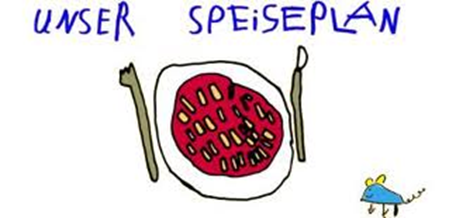 Woche vom 13.09-17.09.2021Montag:  Frikadellen, Kroketten, ErbsenDienstag:	Fischstäbchen, Püree, Mais	Mittwoch:Blumenkohl –Buchweizen Auflauf Donnerstag: Nudeln mit TomatensoßeFreitag:Lachs-NudelnFrühstück und Mittagessen je 3,00 Euro